附件2：交通指南    一、上海银星皇冠假日酒店    1、上海市长宁区番禺路400号，近上海影城。    2、酒店电话：021-61458888    二、交通指南    1、浦东机场至酒店乘坐出租车至酒店需180元左右。乘坐地铁2号线浦东国际机场站至南京东路站，站内换乘10号线至交通大学站下车，5号口出步行六分钟到达。    2、虹桥机场、虹桥火车站至酒店乘坐出租车至酒店需50元左右。1号航站楼、2号航站楼、虹桥火车站：乘坐地铁10号线到交通大学站下车，5号口出步行六分钟到达。三、参考地图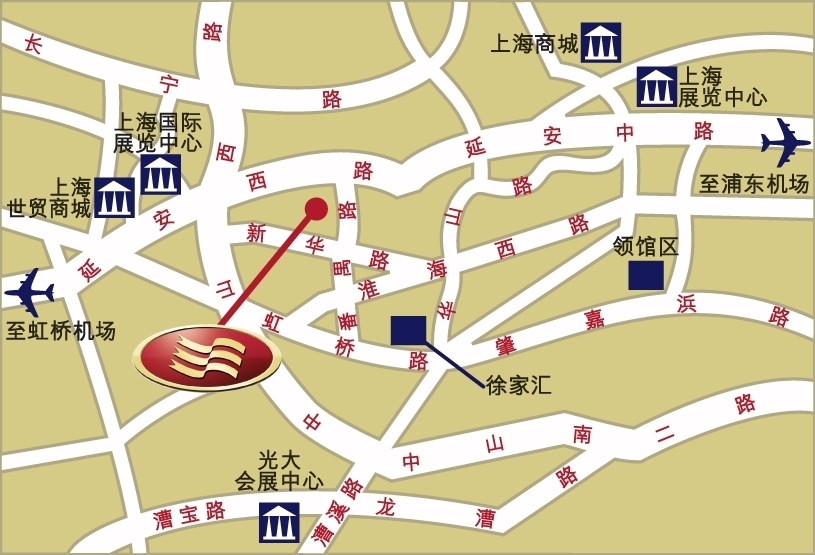 